Safe Work PracticeHEDGE TRIMMER This task may only be performed by trained and authorized personnel.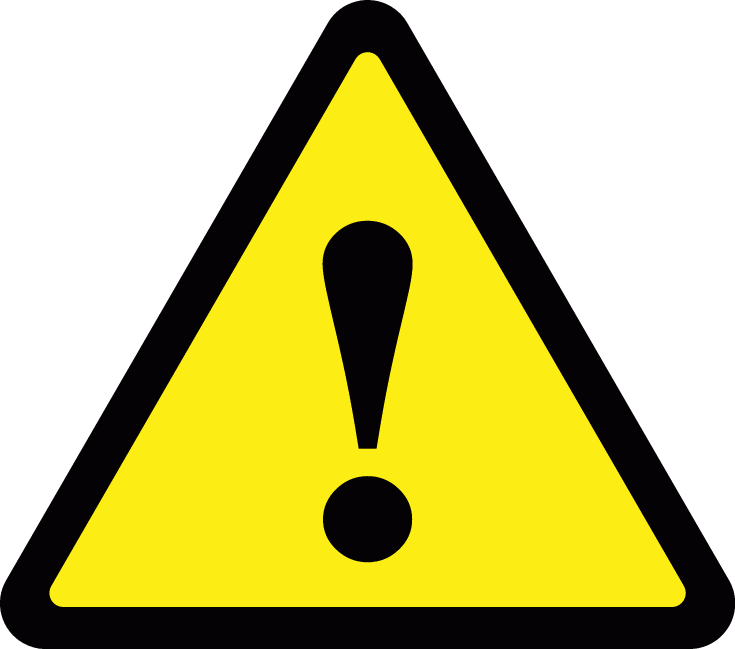 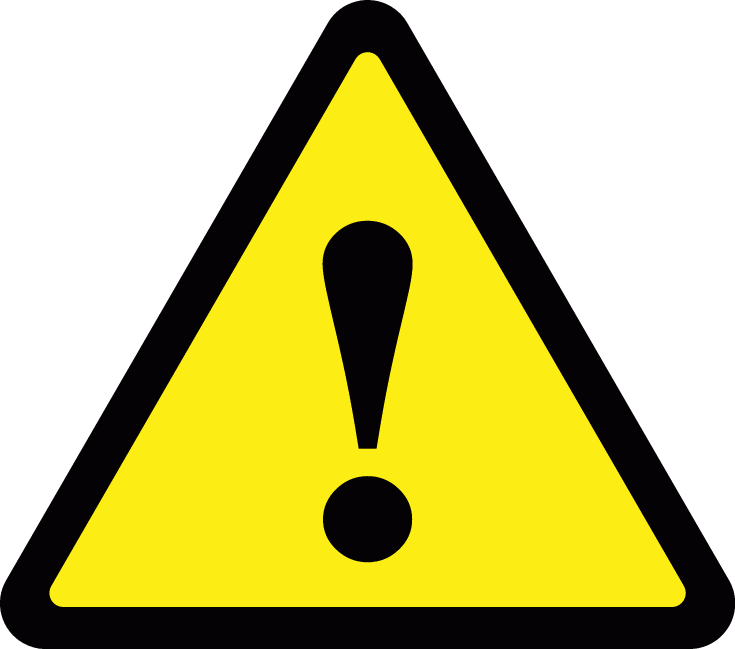 This Safe Work Practice has had the consultation of the following workers: Name_____________________  Signature ____________________   Position  _______________     Date: _________Name_____________________  Signature ____________________   Position  _______________     Date: _________Name_____________________  Signature ____________________   Position  _______________     Date: _________Hazards Present:Flying debris Sharp bladesNoiseHot surfaces / fireAllergens (dust and pollen)Gasoline / carbon monoxideElectrical cordsMusculoskeletal Injuries / awkward positionsPersonal Protective Equipment(PPE)or Devices Required:Protective eyewear / face shieldProtective gloves /clothingCSA approved footwearHearing protectionN95 Respirator High visibility vest (if working near traffic or other PME)Leather or rubber glovesAdditional TrainingRequirements:Operation manualHearing and noise awareness (mySafetyAssistant)Ladder Safe Work Procedure (if applicable)WARNING: Hedge Trimmer is only designed for the purpose of trimming bushes or hedges and must not be used for other purposes. Health Effects:  Dust created when using lawn and landscaping tools can contain chemicals known to cause cancer, birth defects and other reproductive harm (i.e. compounds in fertilizers, compounds in insecticides, herbicides and pesticides, crystalline silica from sand, bricks and other masonry dust).  Ensure you protect yourself with a respirator designed to filter these microscopic dusts.Pre-Use Inspection:Ensure operator is wearing snug fitting clothing which does not restrict movement  Do not wear scarves, neckties or jewelry Tie up/back long hairEnsure trimmer is in good condition including but not limited to;Blade lock / brakeStop switch and trigger move easilySpark plug boot (gas models) is secureCutting blades are clean, sharp and free from damage Fuel cap (if gasoline operated)NEVER operate a defective hedge trimmer.  If found defective, lock and tag-out from service and report defects to your supervisor.Ensure blades do not operate when trigger is released; tag and remove from service if blades move during idleCheck work area for obstacles (stones, fences, children, animals, etc.)Clear your work area of bystanders.  Ensure no one is within 50 feet of your work space.  Transporting the Trimmer:Turn off the engineUse blade guardCarry trimmer by the handle with cutting blades behind youEnsure the fuel tank is empty to avoid leakageFueling the Trimmer: (gas trimmer only)Shut off engine before refuelling let engine cool for at 10 minutes before refueling to avoid risk of ignition;  Even if engine is cooled down, always use a proper filling device and exercise caution to prevent spilling onto engine or exhaustClean around filler cap before removingDo not smokeAlways wear protective gloves when refueling;  Change and clean protective clothing regularlyRelease fuel cap slowly to release pressureFuel trimmer in a well-ventilated areaWipe up any spilled fuel and dispose of rags contaminated by fuel in a container that is stored in accordance with the Manitoba Fire CodeEnsure there is no fuel leakage;  If fuel spills onto the ground, follow your spill procedureGas Always use caution when working with or around gasoline as it is extremely volatile due to its  flammabilityAvoid skin contact with petroleum products;  Do not inhale fuel vapour  Ensure you use the correct fuel mixture in the gas tank;  Wrong mixture can damage your tool and could potentially cause injuryEnsure your Hedge Trimmer is stored in a secure environment to avoid gas leaks and spills (fire hazard)Electric Trimmer Precautions:Do not use in rain or if hedges are wetDo not drape cord over trimmer; keep cord away from trimmerUse only outdoor-rated extension cords; do not use damaged extension cordsEnsure a Ground Fault Circuit Interrupter (GFCI) is provided on the circuit or outlet for the hedge trimmerNever yank hedge trimmer cord to disconnect from the receptacleProper operation:Engage the blade lockPlace trimmer on firm, open ground to startEnsure gas models are started away from fuelling areaDo not drop start a trimmerHold trimmer firmly in both hands; never operate trimmer with one hand;  Never force the hedge trimmerEnsure well-balanced footing at all timesMove your body with the trimmers; do not twist from the waistDo not operate trimmer above shoulder height and where the cutting blades cannot be seen; do not overreach Turn engine off or disconnect power supply if cutting blades become jammed, or you encounter any other problemsClear fallen branches and cuttingsAvoid making contact with the ground or other objectsNever lay down the Hedge Trimmer onto dry grass or combustible materials, as this poses a fire hazard. Never work while in a treeDo not touch blades or gear box as they get hot during operationDo not operate gas trimmer indoorsServicing:Servicing and repairs must ONLY be carried out by trained personnel.Follow lockout procedure when performing maintenance. ONLY original manufacturer replacement parts are approved for use.Follow lockout procedures and remove from service if tool is defective or damaged.Guidance Documents / Standards /
Applicable Legislation / Other:Guidance Documents:Manufacturer’s Operation Manual CSA dardsCSA Z94.3-02 Eye and Face ProtectorsCSA Z94.2-02 Hearing Protection DevicesCSA Z195.1-02 Protective FootwearMB Workplace Safety & Health Regulation, MR 217/2006:Part 6 Personal Protective EquipmentPart 12 Hearing Conservation and Noise ControlPart 16 Machines, Tools and RobotsPart 38 Electrical Safety GeneralThis Safe Work Practice will be reviewed any time the task, equipment, or materials change and at a minimum every three years.